Arbeitsblatt 8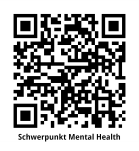 zum Schwerpunkt „Mental Health“ (SWR) www.planet-schule.de/x/mental-healthEin Stehaufmännchen gestaltenFür schwierige Situationen in deinem Leben kannst du dir ein kleines Stehaufmännchen basteln, das dich daran erinnert, dich nicht unterkriegen zu lassen.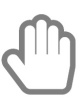  Viel Spaß damit.Das brauchst du: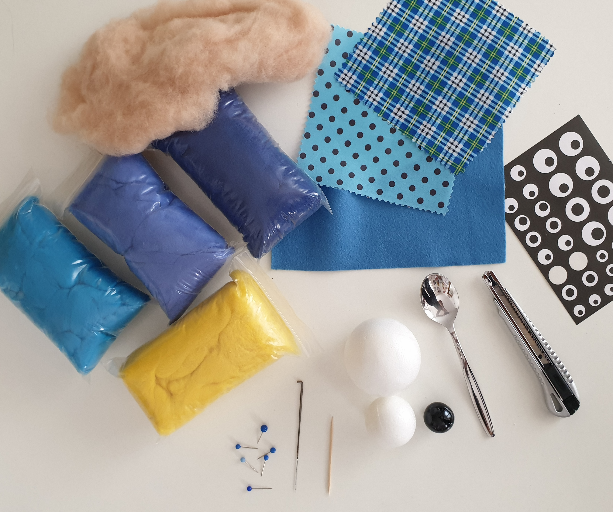  eine große Styroporkugel (Durchmesser ca. 6-7 cm) eine etwas kleinere Styroporkugel      (Durchmesser ca. 4-5 cm) einen Zahnstocher eine große Murmel Filzwolle in versch. Farben eine Filznadel ein Cuttermesser einen Teelöffel ggf. Stoff- und Filzreste zum Ausgestalten  ggf. Augensticker oder WackelaugenSo geht`s: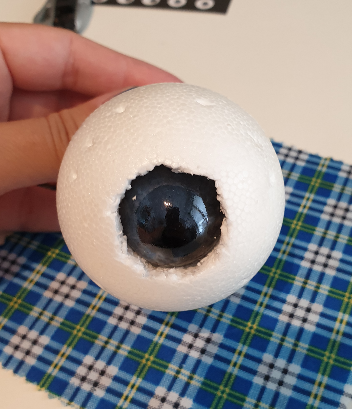 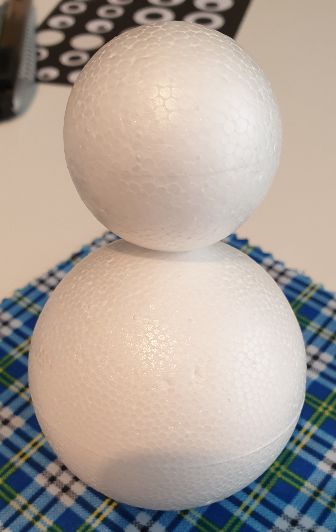 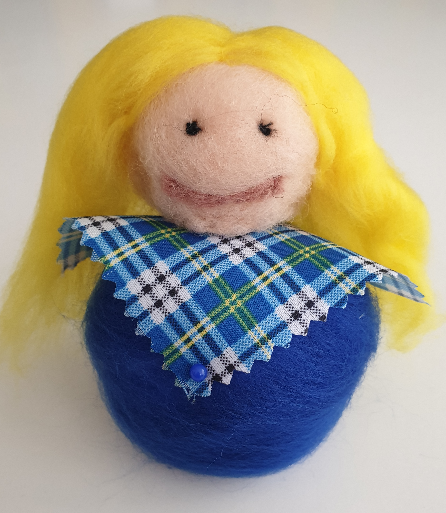 1. Mit dem Cuttermesser vorsichtig einen Kreis im Durchmesser der Murmel an der Unterseite der Styroporkugel einschneiden. Mithilfe des Löffels den Kreis nach und nach aushöhlen. Dabei darauf achten, dass das Loch nicht zu groß ist. Die Murmel muss darin steckenbleiben! Tipp: Mit dem Löffelstiel das Styropor nach und nach „herauskratzen“.2. Die Murmel hineinstecken. Dies ist die Unterseite.3. Den Zahnstocher mittig in die kleine Styroporkugel stecken und diese dann als Kopf oben mittig auf die große Styroporkugel aufstecken. 4. Kopf und Körper in entsprechenden Farben mit Filzwolle umwickeln und mit der Filznadel anfilzen. Dabei die Filzwolle auch um die Unterseite mit der Murmel wickeln, sodass diese nicht herausfällt. Beim Filzen immer behutsam zustechen, um die Nadel nicht an der Murmel abzubrechen! Auch die Haare aus Filzwolle gestalten.5. Nach Belieben mit Filz- oder Stoffresten ausgestalten.6. Umwerfen und dabei zusehen, wie die Figur immer wiederaufsteht.  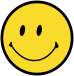 